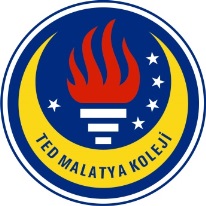 TED MALATYA KOLEJİ2017-2018 Eğitim & Öğretim Yılı Mart Ayı                                                                         31.03.2018İngilizce Günlüğümüz                                      Sayın Velimiz,6. Sınıf öğrencilerimiz 2017-2018 Eğitim ve Öğretim yılının Mart ayı içerisinde İngilizce derslerinde:         1.   5. Ünite ‘’ Life in the Extreme’’ (Impact 2: Student’s Book  ve  Workbook) 2.   7. ve 8. Üniteler  ’’School rules!’’,’’ We had a great time!’’ (Compact Key for Schools)Kelime olarak;Handle, typical, adapt, harsh, environment, mammal, condition, lack of, oxygen, varieties, level, thrive, creature, exist, remarkable, tolerate, rat, slug, scarier, disgusting, creature, plenty, opinion, giant, worm, pressure, kill, weird, bizarre, parasite, rare, tongue, recently, burrow, horsehair worm, cricket, challenge, result, reason, therefore, persuasive, geography, maths, history, art, music, science, drum, still, yet, already, just, ever, last, yesterday, ago, guitar, keyboard, spend, violin, campsite, kelimeleri   kitaptaki  okuma  parçaları  doğrultusunda  örnek cümlelerle açıklanmıştır.DilBilgisi olarak;  ‘’Present Perfect’’ , ‘’As…As’’,  ‘’can/could/should/must’’  yapıları öğrencilere gösterilmiştir. Okuma Becerisi olarak;  Ünitelere ilişkin okuma parçaları dinleme etkinliğiyle beraber eş zamanlı okundu. Dinleme Becerisi olarak; Impact 2 ve Compact Key for Schools  kitaplarının ünitelerinin dinleme etkinlikleri yapılmıştır.Video olarak; Ünitelere ilişkin yeni yapı ve kelimelerin uygulandığı videolar izlenmiştir.  Yazma Becerisi olarak; Hakikatlere dayalı bakış açılarını desteklemek için  yeni  bağlaç kullanımı öğrenilip örnek cümleler doğrultusunda uygulanmıştır. Üniteye ilişkin workbookta  yazma aktiviteleri yapılmıştır.Mart ayına ilişkin yapılan quizlerde yeni bağlaçlar kullanılarak özlü sözlere yönelik duygu ve düşünceleri ifade edici  paragraflar yazılmıştır. Sözlük kullanımına ilişkin tüm yazma becerisi quizlerinde pratikler yapılmıştır.Ödevlendirme ve Proje;  Impact 2 Workbooktan ve Compact Key for Schools kitabından ünitelere ilişkin egzersizler ödev olarak verilmiştir. Sınıf içinde bireysel olarak tartışılarak cevaplar kontrol edilmiştir.Yeni kelimelere ilişkin ev ödevi olarak sözlükten araştırma yapılıp anlamlarının yazılması istendi. Drama projesi yapıldı. Raz-Plus  online internet aktiviteleri haftalık ödev olarak verilmiştir. Ünite içi konulara yönelik gramer ve kelime quizleri yapılmıştır. Bu quizlerin akabinde tespit edilen bilgi eksikliklerine yönelik öğrencilere bireysel olarak geri bildirimde bulunulmuştur.Geçmiş tüm ünitelerin kelimelerinin revize edilmesi ne yönelik kelime defteri oluşturulması istenmiştir.Konuşma Dersi; Öğrencilerimiz  Mart  ayında İngilizce konuşma dersleri kapsamında çeşitli konular önderliğinde dialog oluşturabilme etkinlikleri yapmışlardır. Özellikle drama projesinde İngilizce konuşmaya yönelik kendilerine olan özgüvenlerini daha da ilerletip konuşma becerilerini pekiştirmişlerdir.Öğrenciler ünite bitiminde bilgi yarışmaları,kelime oyunları ve tartışmalar gerçekleştirerek  ünitelere ait konuları pekiştirmişlerdir.                                                                                                                                               İngilizce Zümresi